Медицинская справка для водительского удостоверения в 2016 году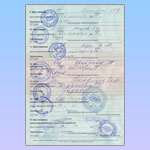 Добрый день, уважаемый читатель.В этой статье речь пойдет про медицинскую справку для водительского удостоверения.Медицинские справки, выдаваемые в 2016 году, были введены в действие с 1 июля 2016 года. Новый порядок получения медицинских справок введен в начале 2016 года, поэтому далеко не каждый водитель знает, как получить медицинскую справку и в каких случаях она потребуется.Приступим.Для чего нужна водительская мед. справка в 2016 годуВ 2016 году медицинская справка водителя понадобится в следующих случаях:При первом получении водительского удостоверения;При открытии новой категории водительского удостоверения;При замене водительского удостоверения (в связи с окончанием срока действия);При возврате водительских прав после лишения (если нарушение было связано с опьянением водителя);При наличии в водительском удостоверении особой отметки "мед. справка обязательна".Раньше медицинская справка требовалась также и при прохождении технического осмотра, однако в настоящее время на техосмотре она не проверяется.Врач/обследованиеВрач/обследованиеКатегории
A, A1, B, BE, B1, MКатегории
С, CE, C1, C1E, D, DE, D1, D1E, Tm, Тb1Врач-терапевт или
врач общей практики++2Врач-офтальмолог++3Врач-психиатр++4Врач-психиатр-нарколог++5Врач-неврологтолько по направлению терапевта+6Врач-отоларинголог-+7Электроэнцефалографиятолько по направлению невролога+8Определение наличия психоактивных веществ в мочетолько по направлению наркологатолько по направлению нарколога9Качественное и количественное определение карбогидрат-дефицитного трансферрина в сыворотке кровитолько по направлению наркологатолько по направлению нарколога